Экспериментирование. Проведение разных опытов.Дата проведения 13.05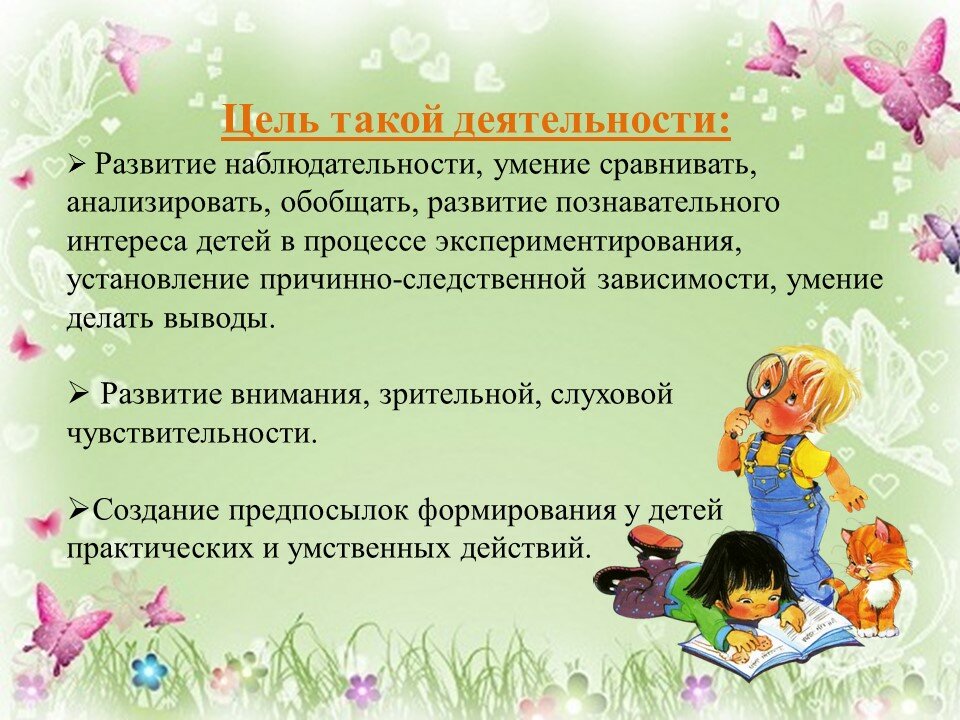 Предлагаю Вам провести несколько несложных опытов.Опыт №1.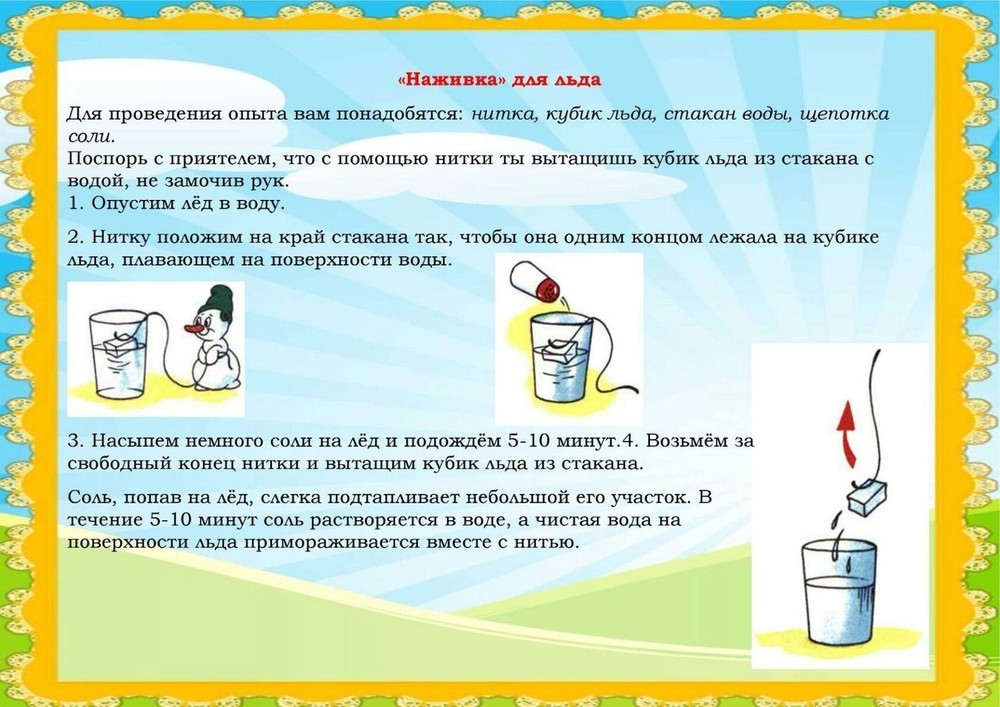 Опыт №2.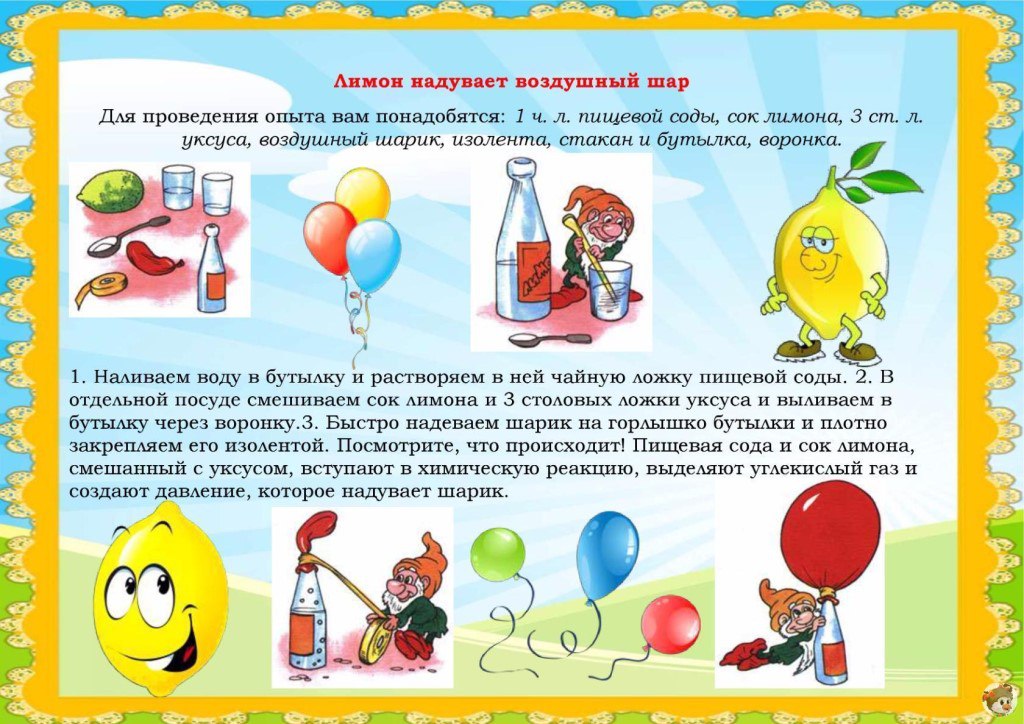 Опыт №3.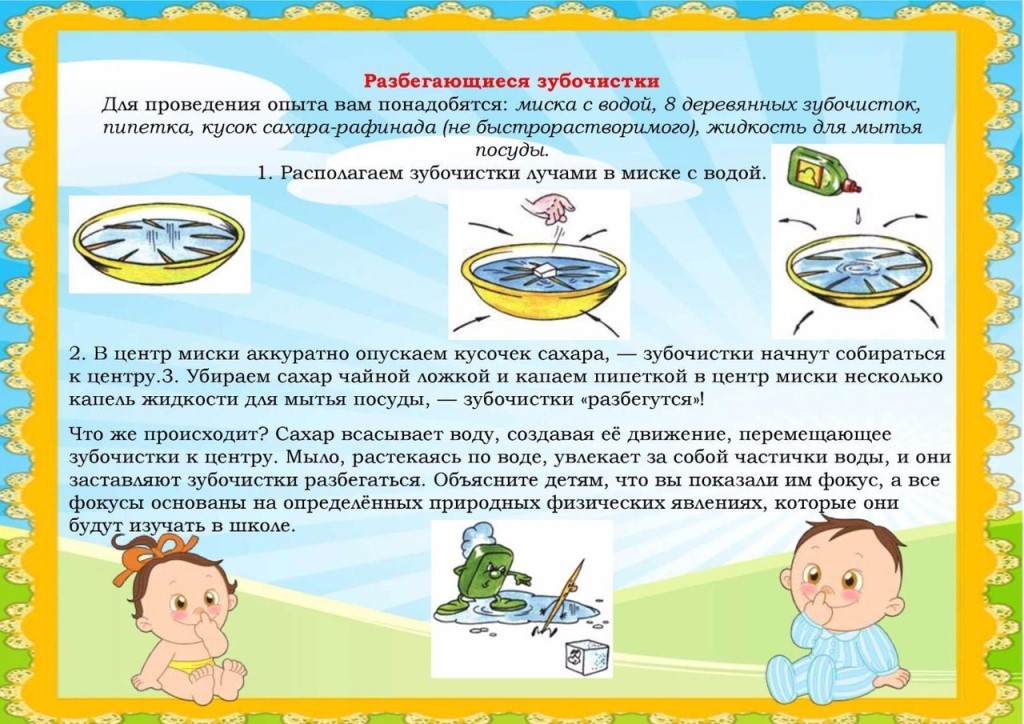 Молодцы!  